
Zapraszamy do składania wniosków o przyznanie usług Asystenta Osobistego Osoby Niepełnosprawnej 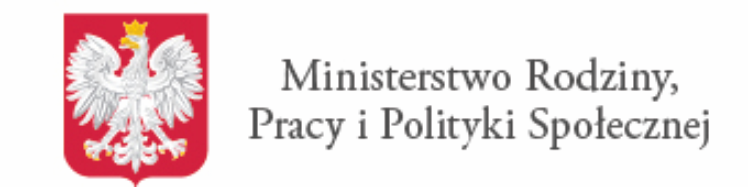 Miejski Ośrodek Pomocy Rodzinie w Tarnobrzegu informuje, że Gmina Tarnobrzeg przystąpiła do realizacji Programu „Asystent osobisty osoby niepełnosprawnej” edycja 2019-2020, współfinansowanego ze środków Funduszu Solidarnościowego. Program „Asystent osobisty osoby niepełnosprawnej” dedykowany jest pełnoletnim osobom                 z niepełnosprawnością posiadającym orzeczenie o znacznym lub umiarkowanym stopniu niepełnosprawności.Kluczowym celem programu jest wprowadzenie usług asystenta jako formy ogólnodostępnego wsparcia dla pełnoletnich osób niepełnosprawnych przy:wykonywaniu codziennych czynności,poprawie funkcjonowania w życiu społecznym,ograniczaniu skutków niepełnosprawności,stymulacji do podejmowania aktywności na różnych szczeblach życia codziennego.Usługi asystenta w szczególności będą polegać na pomocy asystenta w:wyjściu, powrocie oraz/lub dojazdach w wybrane przez uczestnika Programu miejsce (np. dom, praca, placówki oświatowe i szkoleniowe, świątynie, placówki służby zdrowia i rehabilitacyjne, gabinety lekarskie, urzędy, znajomi, rodzina, instytucje finansowe, wydarzenia kulturalne/rozrywkowe/społeczne/ sportowe itp.);wyjściu, powrocie oraz/lub dojazdach na rehabilitację i zajęcia terapeutyczne;zakupach, z zastrzeżeniem aktywnego udziału uczestnika Programu przy ich realizacji;załatwieniu spraw urzędowych;nawiązaniu kontaktu/współpracy z różnego rodzaju organizacjami;korzystaniu z dóbr kultury (tj. muzeum, teatr, kino, galerie sztuki, wystawy itp.). Osoby pełnoletnie posiadające orzeczenie o znacznym lub umiarkowanym stopniu niepełnosprawności, które chciałyby skorzystać z pomocy asystenta proszone są                            o wypełnienie karty zgłoszenia oraz podpisanie klauzuli informacyjnej dotyczącej przetwarzania danych osobowych (stanowiących załącznik do ogłoszenia) i dostarczenia ich do MOPR w Tarnobrzegu do dnia  20.07.2020 roku (można wrzucić do urny).O zakwalifikowaniu do udziału w programie decyduje sytuacja życiowa oraz kolejność zgłoszeń.Przewidywana liczba uczestników programu: 20 osób.Uczestnik Programu może skorzystać z 30 godzin usług asystenta osobistego miesięcznie. Usługi asystenta  mogą być realizowane przez 7 dni w tygodniu, w godzinach 7:00 – 22:00.Uczestnik Programu nie ponosi odpłatności za usługi asystenta. Program trwa do 31.12.2020 roku.W przypadku większej liczby osób zainteresowanych zostanie utworzona lista rezerwowa.Szczegółowe informacje na temat w/w Programu można uzyskać w:Miejskim Ośrodku Pomocy Rodzinie w TarnobrzeguDział Usług Opiekuńczych Tel: 15 856 76 93